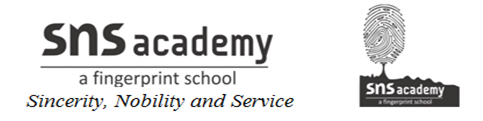 Arranging NumbersArranging numbers in ascending order and descending order.We know, while arranging numbers from the smallest number to the largest number, then the numbers are arranged in ascending order. Suppose for example, 81, 97, 123, 137 and 201 are arranged in ascending order. 

Vice-versa while arranging numbers from the largest number to the smallest number then the numbers are arranged in descending order. Suppose for example, 187, 121, 117, 103 and 99 are arranged in descending order.Examples on arranging numbers in ascending order:

1. Write the following numbers is ascending order: 42734; 5358; 42876; 52287. Solution:Count the digits in each number. 5358 Is the smallest number as it has only 4 digits. Line up the number accordingly to place value. Begin comparing from the left. 5358 ← smallest number42734 428767 < 8 52287 ← Largest numberThe ascending order is 5358; 42734; 42876; 52287Example on arranging numbers in descending order:Write in descending order:32593; 60537; 28524; 57198

Solution:

Compare digits according to place value. Descending order means arranging numbers from the largest number to the smallest number; 60537 > 57198 > 32593 > 28524